I. 	Invitation to RespondYou are invited to respond with information to assist the Judicial Council of California, Administrative Office of the Courts (AOC), in identifying prospective service providers for the purposes of establishing state-level contracts aimed at standardizing electronic filing services for the citizens of the State of California.  Additionally, this RFI is to gather information to explore the feasibility of, or alternatives to, a branch-owned e-filing portal as a way to provide access to government and self-represented litigants who are not currently served by private vendors. A. BackgroundThe Judicial Council of California, chaired by the Chief Justice of California, is the chief policy making agency of the California judicial system.  The California Constitution directs the Council to improve the administration of justice by surveying judicial business, recommending improvements to the courts, and making recommendations annually to the Governor and the Legislature.  The Council also adopts rules for court administration, practice, and procedure, and performs other functions prescribed by law.  The Administrative Office of the Courts (AOC) is the staff agency for the Council and assists both the Council and its chair in performing their duties.The AOC’s Information Services Division (ISD) coordinates court technology statewide, and supports coordination throughout the Judicial Branch; manages centralized statewide technology projects; and optimizes the scope and accessibility of accurate statewide judicial information.  The Data Integration Program is charged with managing statewide tools and services for the development and deployment of standardized interfaces between the courts and their partners.  These tools and services include administration of the Integration Services Backbone (ISB), NIEM-based data exchange standards, and deployment and communication services related to integration.  Within the Data Integration Program, the E-Filing Team is responsible for the deployment of e-filing services statewide. In conjunction with the upcoming statewide deployment of California Courts Case Management System (CCMS), which will provide e-Filing functionality to the trial courts and a comprehensive set of data exchanges with court business partners, the E-Filing Team seeks to identify solutions that will expand access and increase e-filing participation throughout the State.  One strategy to increase e-filing participation is the development of a branch-owned and branch-supported electronic filing portal.  A statewide e-filing portal would provide access for self-represented litigants and government filers, who now make up a significant percentage of the court filing community, and who are not largely served by private vendors today.  Another strategy is to partner with private e-filing vendors to provide a baseline of electronic filing services to all filers statewide as an alternative to, or supplemental component of, a branch portal solution.The AOC’s overarching objective is to achieve statewide uniformity, because e-filers benefit from a consistent user interface and because the AOC and the courts benefit from partnerships with e-filing vendors who are able to help establish and meet the functional, technical, and service level requirements for California’s electronic filing landscape.B. DescriptionThe objective of this RFI is to gather information about the types of services that are currently being provided by private electronic filing service providers (EFSPs) and to determine an appropriate statewide baseline for the functional, technical, and service level requirements for electronic filing services either through a private EFSP, a branch-owned portal, or a model that includes both solutions.  The AOC is interested in alternative approaches to solutions. II. 	Response FormatThe following is an outline for responding to this RFI. This outline is intended to minimize the effort of the respondent and structure the responses for ease of analysis by the AOC. Please adhere to this format without compromising your response.Section 1: ProfileDescribe your company, including its History Ownership and management structure Business practices Locations Human, technological and other resources Financial profile Other information you deem relevantSection 2: Experience and CapabilityBriefly describe your organization’s experience in implementing e-filing solutions. Please provide examples of previous and ongoing implementations, including courts in California.  Section 3: FunctionalDescribe the electronic filing services that you currently offer. Include information on the following:Products and services offered (e-filing, e-service, e-delivery, forms completion, data queries, etc.)Client profile (law firms, self-represented litigants, government filers)  Supported Case Types (Civil, Unlawful Detainer, etc.)Ability to provide Electronic File Manager (EFM) and/or Clerk Review functionality (for courts who are not using CCMS)Interfaces supported and/or customizable to/from the application and other systems (both internal and external interfaces) The user experience, including how information can be viewed based on things such as user ID’s, organization, business sponsorship, programs, etc.Section 4: Service Delivery Describe the following services provided:Implementation support including initial end-user trainingEnd-user training (ongoing and/or periodic support)User log-in creation, maintenance and support Help desk services and problem resolution processesServices performed by subcontractors, vendors and/or consultants Expectation of the AOC in terms of resources, support, tools, etc. Other services provided that you deem relevantSection 5: TechnicalDescribe the following technical aspects of the electronic filing service solution:Technical architectureWeb-based capability (end user and technical support interfaces)Technical standards (e.g., 2GEFS, LegalXML/ECF, GJXDM, NIEM)Software and Hardware requirementsSystem hosting and availabilityData archiving and backup System securityScalability and performanceCapacity and capacity planning processesBusiness continuity including power supply, disaster recovery etc. Quality assurance processes and test toolsProcess for enhancements of software including custom requests, periodic releases, and/or bug fixesOther information you deem relevantSection 6: PricingDescribe how pricing is calculated and include, where appropriate, information and estimates on:  Existing cost-sharing models with courts.One-time costs Ongoing costs (per transaction, per subscription, etc.)Support / Hosting Maintenance EnhancementsHelp desk servicesOther pricing information you deem relevantSection 7: Additional InformationProvide any other information, materials, suggestions, and discussion you deem appropriate.III.	Submission InformationA. DisclaimerThis RFI is issued for information and planning purposes only and does not constitute a solicitation. Responses to the RFI will not be returned. A response to this notice is not an offer and cannot be accepted by the AOC to form a binding contract. The AOC does not intend to provide reimbursement for any document preparation or information exchange.  Responders are solely responsible for all expenses associated with responding to this RFI. CONFIDENTIAL OR PROPRIETARY INFORMATIONThe Administrative Office of the Courts policy is to follow the intent of the California Public Records Act (PRA).  If the information submitted contains material noted or marked as confidential and/or proprietary that, in the AOC’s sole opinion, meets the disclosure exemption requirements of the PRA, then that information will not be disclosed pursuant to a request for public documents.  If the AOC does not consider such material to be exempt from disclosure under the PRA, the material will be made available to the public, regardless of the notation or markings.  If a firm is unsure if its confidential and/or proprietary material meets the disclosure exemption requirements of the PRA, then it should not include such information in its response.]B. Contact InformationThe contact for this RFI is:Christopher Smith2255 North Ontario StreetBurbank, CA  91504Telephone:  818-558-5371Please submit responses via e-mail by close of business, October 26, 2009 to: Christopher.smith@jud.ca.govYou may submit supplemental hardcopy materials to:Christopher SmithAdministrative Office of the CourtsInformation Services Division2255 North Ontario StreetBurbank, CA  91504C. Information ExchangeAfter the AOC has reviewed the submitted material, your firm may be contacted and asked to participate in an information exchange with the AOC. The objective of this forum is to gain further understanding of your proposed approach.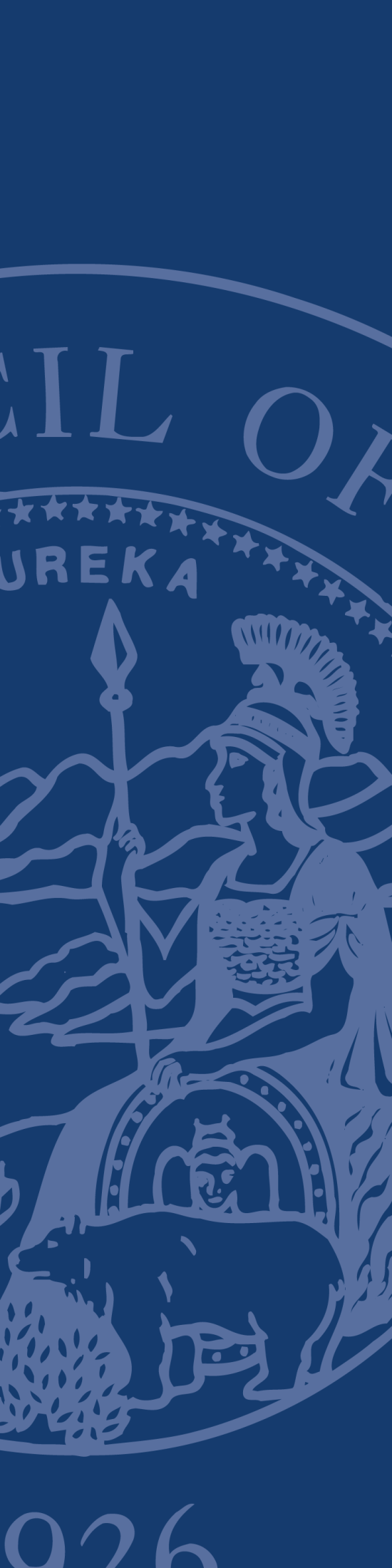 REQUEST FOR INFORMATIONAOC Information Systems DivisionE-filing programElectronic filing service providersRESPONSES DUE:  close of business, October 26, 2009